«24» мая 2022 		  				                                      № 250Об изменении разрешенного  использованияземельного участка с кадастровым номером24:04:6101005:1974По итогам публичных слушаний, на основании заключения комиссии по градостроительному зонированию и реализации правил землепользования и застройки на территории муниципального образования поселок Березовка от 19.05.2022, в соответствии с Градостроительным и Земельным кодексами РФ,  п. 13 ст. 34 Федерального закона от 23.06.2014 № 171-ФЗ «О внесении изменений в Земельный кодекс РФ и отдельные законодательные акты РФ», руководствуясь Решением Березовского поселкового Совета депутатов от 29.04.2019 № 38-8 «Об утверждении внесения изменений в Генеральный план п. Березовка, Березовского района, Красноярского края», Решением Березовского поселкового Совета депутатов от 16.12.2019 № 44-8 «Об утверждении Правил землепользования и застройки пгт. Березовка Березовского района Красноярского края»,  Уставом поселка Березовка.ПОСТАНОВЛЯЮ:Изменить вид разрешенного использования земельного участка  площадью 42,0 кв. м. с кадастровым номером 24:04:6101005:1974, расположенного по адресу: Российская Федерация, Красноярский край, Березовский район, г.п. поселок Березовка, пгт. Березовка, гк Кирова (дом 42Б), территория, з/у 20,  в соответствии с классификатором видов разрешенного использования земельных участков с основного вида разрешенного использования: «бытовое обслуживание (код 3.3)» на условно-разрешенный вид разрешенного использования: «хранение автотранспорта (код 2.7.1)». Категория земель – земли населенных пунктов. Территориальная зона – Зона застройки среднеэтажными жилыми домами «Ж-3».Контроль над исполнением настоящего Постановления возложить на ведущего специалиста по вопросам градостроительства  и архитектуры администрации п. Березовка (Тельпухова А.В.).Постановление вступает в силу со дня подписания.И.о.  Главы  поселка     	                                                                  А.А.Кузнецов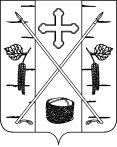 АДМИНИСТРАЦИЯ ПОСЕЛКА БЕРЕЗОВКАБЕРЕЗОВСКОГО РАЙОНА КРАСНОЯРСКОГО КРАЯПОСТАНОВЛЕНИЕп. Березовка